Getting in on the Act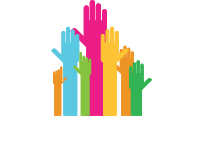 Leadership resourcesRegional Partnership Board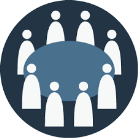 		Joint Statement of Strategic Intent – in diagramsIntroductionThe Social Services and Well-being (Wales) Act 2014 introduces new requirements on local authorities and their partners, particularly with regard to partnership and collaboration under Part 9 of the Act. This includes the need to establish a Regional Partnership Board in each of seven regions across the country, each with a particular set of responsibilities and priorities. Terms 
of Reference for the Boards shows that they:Have a clear remit to be responsible for engaging with local citizens in relation to the delivery of the ActSee their role as providing scrutiny and oversight of the implementation of the ActProvide the co-ordinated response to the regional strategic priorities through an effective regional leadership structureHave adopted a range of governance arrangements and structures as to how they will work collaborativelyBoards need to play a central role in ensuring that partners shared priorities are delivered and that they meet the requirements of the legislation for greater integration in key areas. Although it is not a requirement, for some Boards, a way of ensuring that they can do their job properly, and effectively scrutinise new plans, proposals and developments, is to have a shared common joint statement of strategic intent, which clearly describes where they wish to change, revise or develop their response to the needs of the population. This document outlines what a joint statement of strategic intent is, and how it might be developed. What is a joint statement of strategic intent?What are the key elements in a joint statement of strategic intent for a Regional Partnership Board?What requirements of the Act need to be considered in the joint statement?How can a joint statement of strategic intent fit with other planning activities and commitments?In what areas might a Regional Partnership Board need to have 
a joint statement of strategic intent:How might you develop a statement of strategic intent?